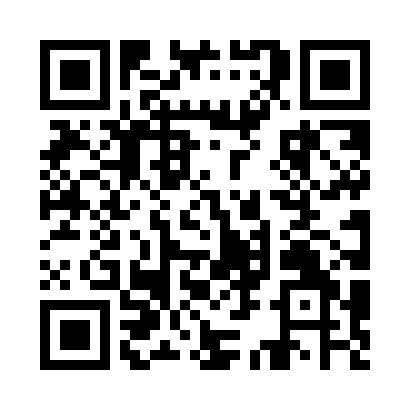 Prayer times for Bunbury, Cheshire, UKWed 1 May 2024 - Fri 31 May 2024High Latitude Method: Angle Based RulePrayer Calculation Method: Islamic Society of North AmericaAsar Calculation Method: HanafiPrayer times provided by https://www.salahtimes.comDateDayFajrSunriseDhuhrAsrMaghribIsha1Wed3:315:361:086:178:4010:462Thu3:285:341:086:188:4210:493Fri3:255:321:076:198:4310:524Sat3:215:301:076:208:4510:555Sun3:185:291:076:218:4710:576Mon3:175:271:076:228:4910:587Tue3:165:251:076:238:5010:598Wed3:155:231:076:248:5211:009Thu3:145:211:076:258:5411:0110Fri3:135:191:076:268:5511:0111Sat3:135:181:076:278:5711:0212Sun3:125:161:076:288:5911:0313Mon3:115:141:076:299:0011:0414Tue3:105:131:076:309:0211:0515Wed3:095:111:076:319:0411:0616Thu3:085:101:076:329:0511:0617Fri3:085:081:076:339:0711:0718Sat3:075:071:076:349:0811:0819Sun3:065:051:076:359:1011:0920Mon3:065:041:076:359:1111:0921Tue3:055:021:076:369:1311:1022Wed3:045:011:076:379:1411:1123Thu3:045:001:076:389:1611:1224Fri3:034:581:086:399:1711:1325Sat3:034:571:086:409:1911:1326Sun3:024:561:086:409:2011:1427Mon3:024:551:086:419:2111:1528Tue3:014:541:086:429:2311:1529Wed3:014:531:086:439:2411:1630Thu3:004:521:086:439:2511:1731Fri3:004:511:086:449:2611:17